Edison: Radio Still Dominates the Audio MarketPandemic-related disruptions and closures have not shifted AM/FM radio from its spot at the top of the audio industry, Edison Research found in its second-quarter "Share of Ear" report. Radio still boasts 43% of audiences over 18, compared to advertisement-free satellite streaming, owned music and YouTube, which all garner 10% or less. 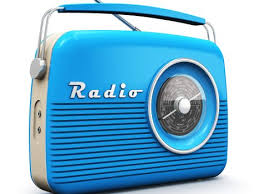 Inside Radio (free content) 6/19/20http://www.insideradio.com/free/edison-despite-pandemic-am-fm-retains-dominant-share-of-ear/article_52c15134-b1fa-11ea-91a2-2734c5f45611.htmlImage credit:https://encrypted-tbn0.gstatic.com/images?q=tbn%3AANd9GcQ8usGS5D8jLIV9bl998WDjD1XJAAvMo6jH8bVaYOdnhkqCh7qW&usqp=CAU 